临澧县财政局2019年公开招聘事业单位工作人员岗位条件及数量表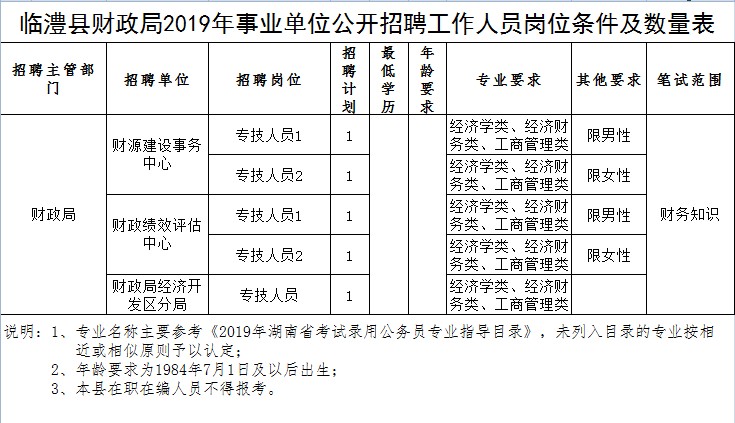 